от 22.08.2018 г.				   		                                          № 1086О признании утратившим силу Постановления городской Администрации от  01.12.2016 № 1569 «Об утверждении административного регламента предоставления муниципальной услуги «Выдача разрешений на строительство (реконструкцию) объектов индивидуального жилищного строительства, продление срока действия разрешений на строительство (реконструкцию) объектов индивидуального жилищного строительства, внесение изменений в разрешения на строительство (реконструкцию) объектов индивидуального жилищного строительства»В связи с вступлением в силу Федерального закона от 03.08.2018 № 340-ФЗ «О внесении изменений в градостроительный кодекс РФ и отдельные законодательные акты Российской Федерации», городская Администрация постановляет:Признать утратившим силу Постановление городской Администрацииот  01.12.2016 № 1569 «Об утверждении административного регламента предоставления муниципальной услуги «Выдача разрешений на строительство (реконструкцию) объектов индивидуального жилищного строительства, продление срока действия разрешений на строительство (реконструкцию) объектов индивидуального жилищного строительства, внесение изменений в разрешения на строительство (реконструкцию) объектов индивидуального жилищного строительства». 2. Правовому управлению (К.В. Бушуева) внести изменения в реестр муниципальных услуг, предоставляемых Администрацией муниципального образования «Город Мирный» Мирнинского района Республики Саха (Якутия), муниципальными учреждениями, учредителями которых является МО «Город Мирный», исключив из него муниципальную услугу «Выдача разрешений на строительство (реконструкцию) объектов индивидуального жилищного строительства, продление срока действия разрешений на строительство (реконструкцию) объектов индивидуального жилищного строительства, внесение изменений в разрешения на строительство (реконструкцию) объектов индивидуального жилищного строительства».3. Опубликовать настоящее Постановление в порядке, установленном Уставом МО «Город Мирный».4. Контроль исполнения настоящего Постановления возложить на 1-го Заместителя Главы Администрации по ЖКХ, имущественным и земельным отношениям С.Ю. Медведь. Глава города                                                                                             К.Н. АнтоновАДМИНИСТРАЦИЯМУНИЦИПАЛЬНОГО ОБРАЗОВАНИЯ«Город Мирный»МИРНИНСКОГО РАЙОНАПОСТАНОВЛЕНИЕ 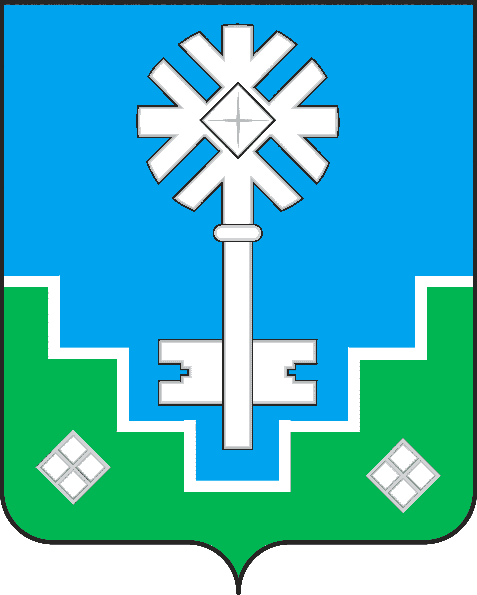 МИИРИНЭЙ ОРОЙУОНУН«Мииринэй куорат»МУНИЦИПАЛЬНАЙ ТЭРИЛЛИИ ДЬАhАЛТАТАУУРААХ